Календарь игр турнира по хоккею «Кубок Губернатора Новгородской области»среди клубных команд 2004 г.р.25– 27 августа 2017 г.г. Великий Новгород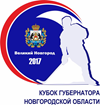 Игра №ВремяКоманда №1Команда №2                                                      25.08.2017                                                       25.08.2017 Игра 115:00 – 16:30«Йети»г. Великий Новгород«Серебряные львы»г. Санкт - ПетербургИгра 216:45 – 18:15«Олимпийский»г. Рязань«Ястребы» г. МоскваИгра 318:30 – 20:00«Дмитров»   г. Дмитров«Тверичи» г. Тверь26.08.201726.08.2017Игра 408:15 - 09:45«Ястребы» г. Москва«Серебряные львы»г. Санкт - ПетербургИгра 510:00 - 11:30«Дмитров»   г. Дмитров«Йети»г. Великий НовгородИгра 611:45 – 13:15«Тверичи» г. Тверь«Олимпийский»г. Рязань13:30 - 14:30Мастер класс ЗМС Вячеслава БуцаеваМастер класс ЗМС Вячеслава Буцаева14:45 - 15:00Церемония открытияЦеремония открытияИгра 715:00 – 16:30«Йети»г. Великий Новгород««Ястребы» г. МоскваИгра 816:45 – 18:15«Серебряные львы»г. Санкт - Петербург«Тверичи» г. ТверьИгра 918:30 – 20:00«Олимпийский»г. Рязань«Дмитров»   г. Дмитров27.08.201727.08.2017Игра 1008:15 - 09:45««Дмитров»   г. Дмитров«Серебряные львы»г. Санкт - ПетербургИгра 1110:00 - 11:30«Тверичи» г. Тверь«Йети»г. Великий НовгородИгра 1211:45 – 13:15«Олимпийский»г. Рязань«Серебряные львы»г. Санкт - ПетербургИгра 1313:30 – 15:00««Ястребы» г. Москва«Дмитров»   г. ДмитровИгра 1415:15 – 16:45««Йети»г. Великий НовгородОлимпийский»г. РязаньИгра 1517:00 – 18:30«Ястребы» г. Москва««Тверичи» г. Тверь18:30-18.50Церемония закрытия турнираЦеремония закрытия турнира